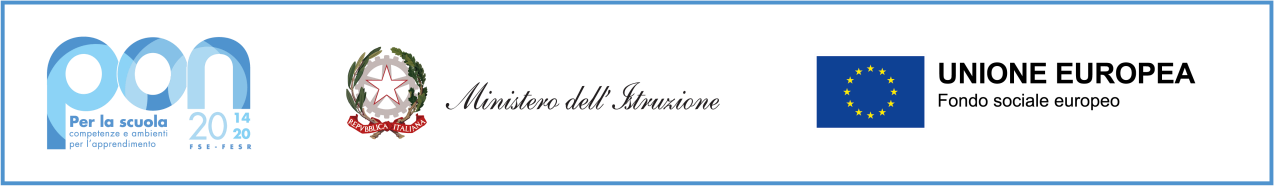 Ministero dell’Istruzione, Università e RicercaUfficio Scolastico Regionale per l’Emilia RomagnaISTITUTO COMPRENSIVO STATALE SASSUOLO 1 CENTRO ESTVia Mazzini,62 - 41049 Sassuolo (MO)Tel. 0536 880501 Sito web:www.icsassuolo1centroest.edu.itE-mail: moic83000c@istruzione.it  – pec: moic83000c@pec.istruzione.itPlesso ________________________________________ A.S. ____________________Progetto per la realizzazione di un viaggio d’istruzione/ visita guidata.Classi interessate________________________ per complessivo n. _____________alunni .Tot._______Scopo del viaggio e/o visita guidata, con riferimento agli obiettivi educativi e didattici della programmazione:______________________________________________________________________________________________________________________________________________________________________________Destinazione ____________________________________________________________________________Tappe intermedie_________________________________________________________________________Orario di partenza____________________________ orario presumibile di rientro_____________________Data di effettuazione______________________________________________________________________Mezzo di trasporto________________________________________________________________________Docenti accompagnatori __________________________________________________________________________________________________________________________________________________________Genitori partecipanti ______________________________________________________________________Esperti accompagnatori ___________________________________________________________________Ditta fornitrice mezzo di trasporto____________________________________________________________CHIEDONOL’autorizzazione alla effettuazione dell’iniziativa come da prospetto illustrato.DICHIARANODi assumersi l’obbligo di vigilanza collegiale degli alunni partecipanti.Sassuolo lì _______________________                          Firme Docenti___________________________                                                                                           _______________________________________                                                                                           _______________________________________